Спортивное развлечение в старшей группе «Школа космонавтов»12 апреля наши воспитанники старшей группы вместе  со всей Россией отметили День Космонавтики. Специально к этому праздники мы разработали и провели спортивное развлечение «Школа космонавтов». Цель данного мероприятия – приобщение детей к здоровому образу жизни посредством активизации двигательной деятельности.В самом начале нашего развлечения, мы предложили ребятам отправиться в космическое путешествие к разным далеким планетам и пройти обучение в школе космонавтов.Предкосмическую подготовку начали с разминки. 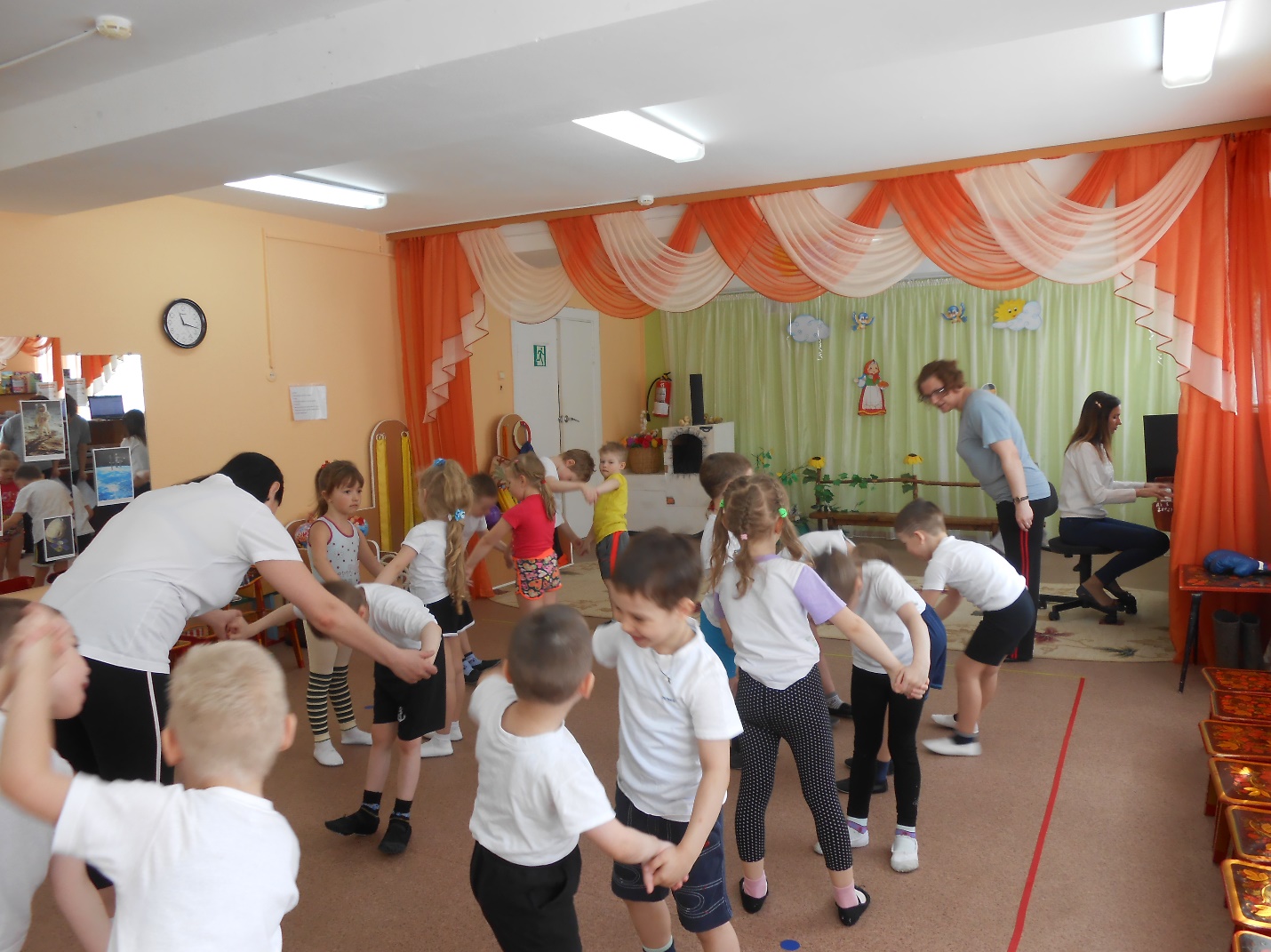 Разделились на команды: «Ракеты» и «Космонавты» и приготовились преодолевать космические перегрузки.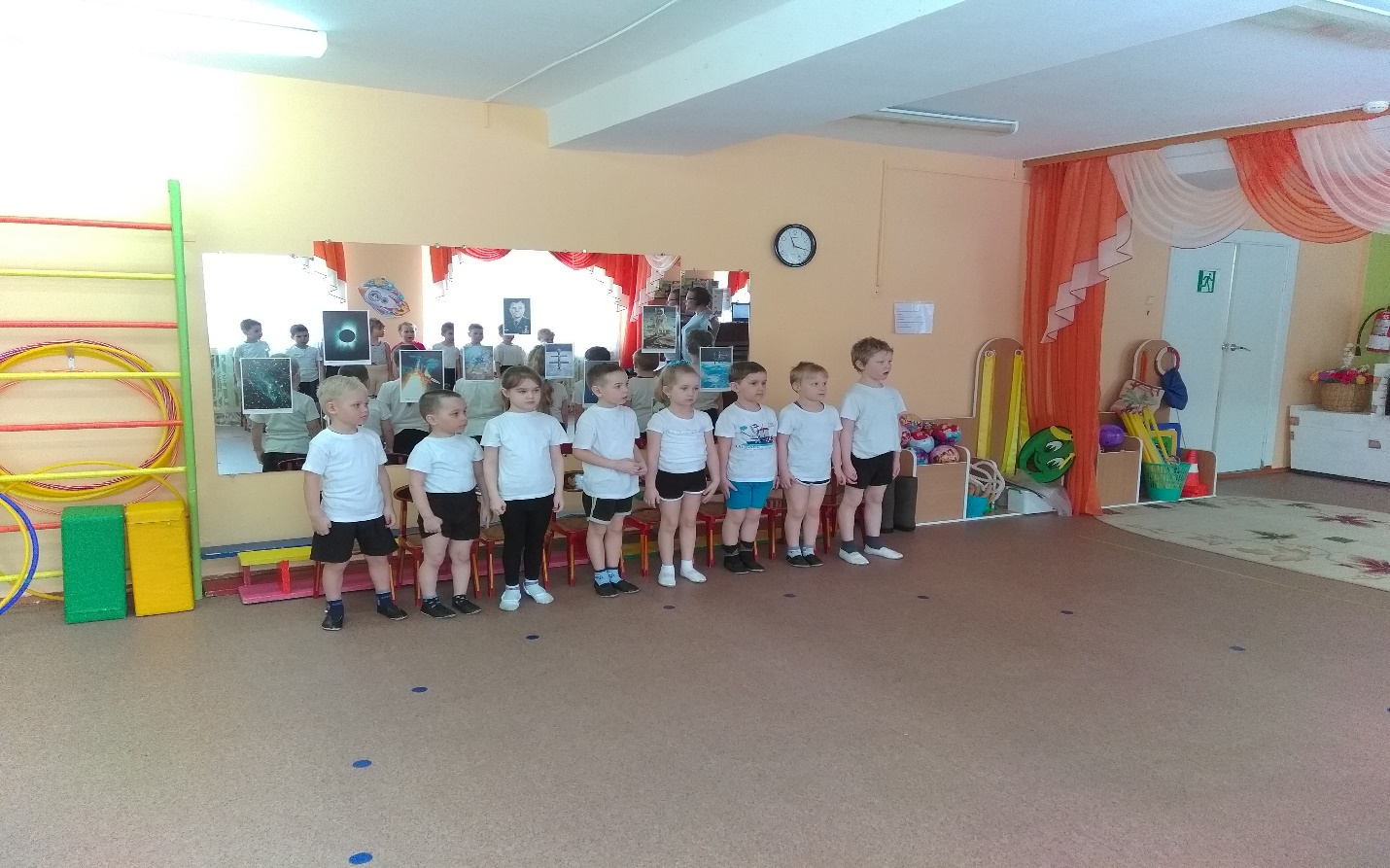 Конкурс «Перетягивание каната».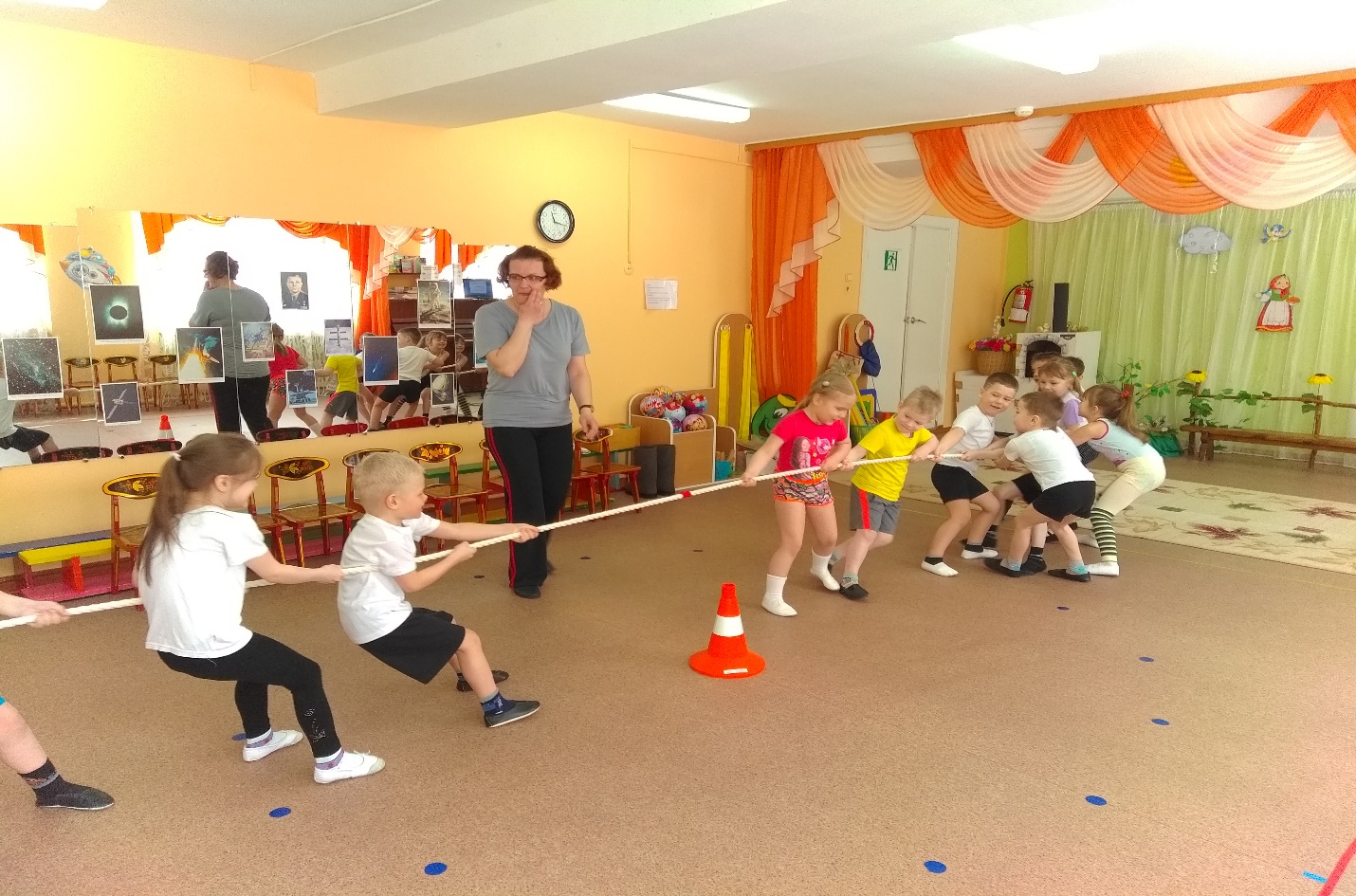 Игра «Построй ракету». Игрок  и следуя схеме, строят ракету.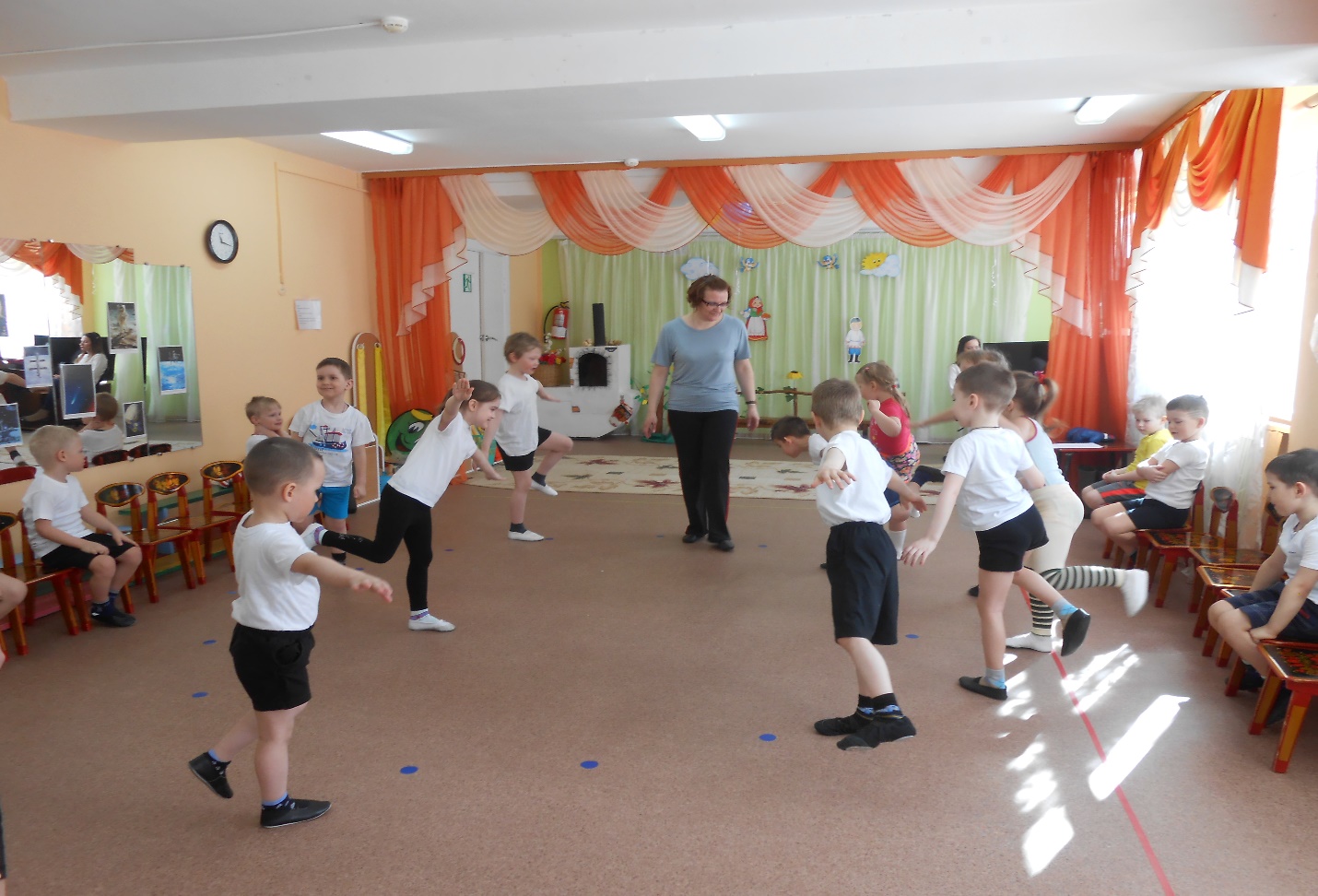 В эстафете «Невесомость» победила команда «Космонавты».Огромный восторг у детей вызвала командная игра «Выход из ракеты»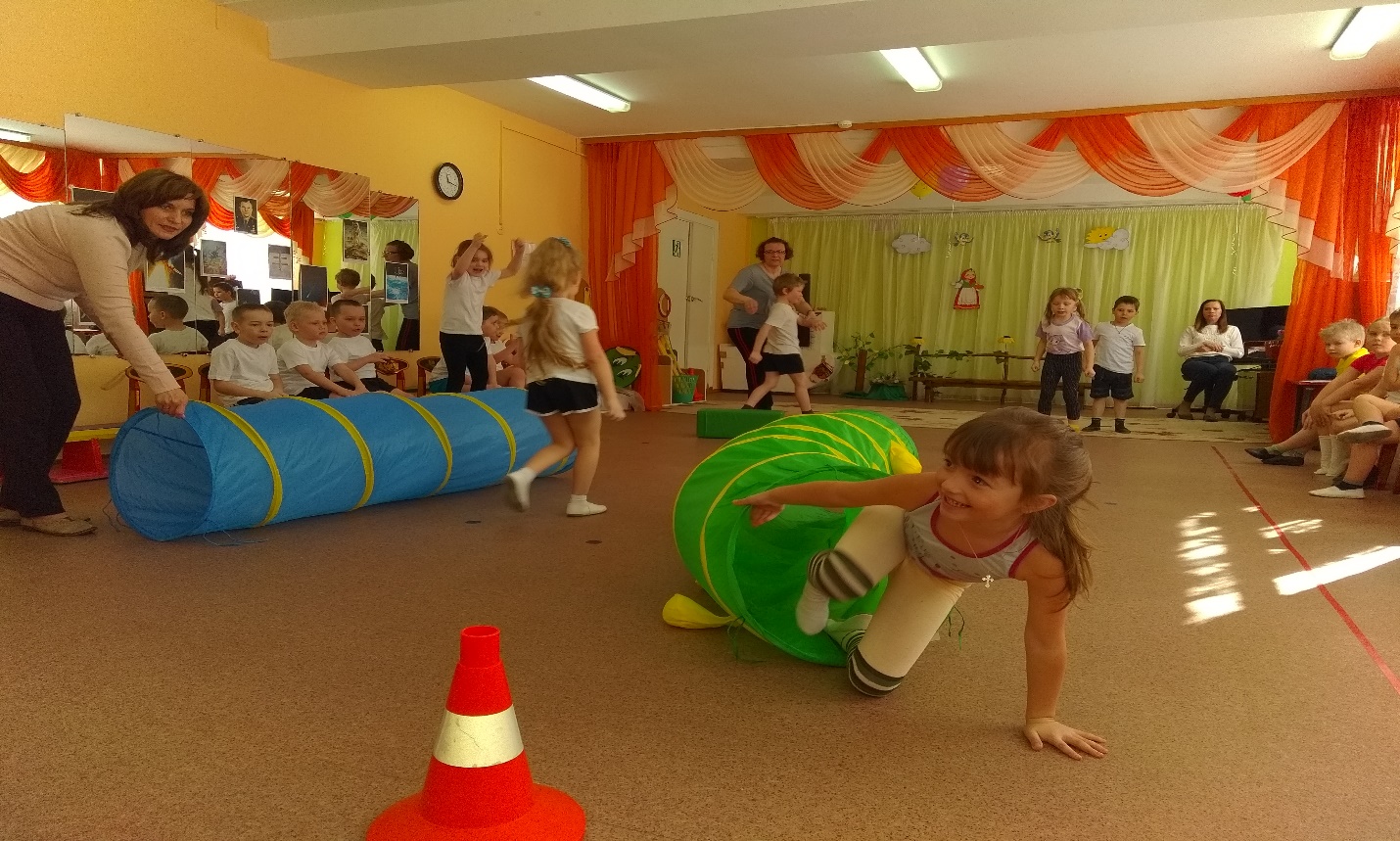 Для восстановления сил упражнялись в разгадывании загадок.Космонавты на орбитальной станции много работают, и им часто приходиться выходить в открытый космос. Для этого космонавт должен надеть скафандр. И наши ребята с удовольствием провели ремонт комического корабля.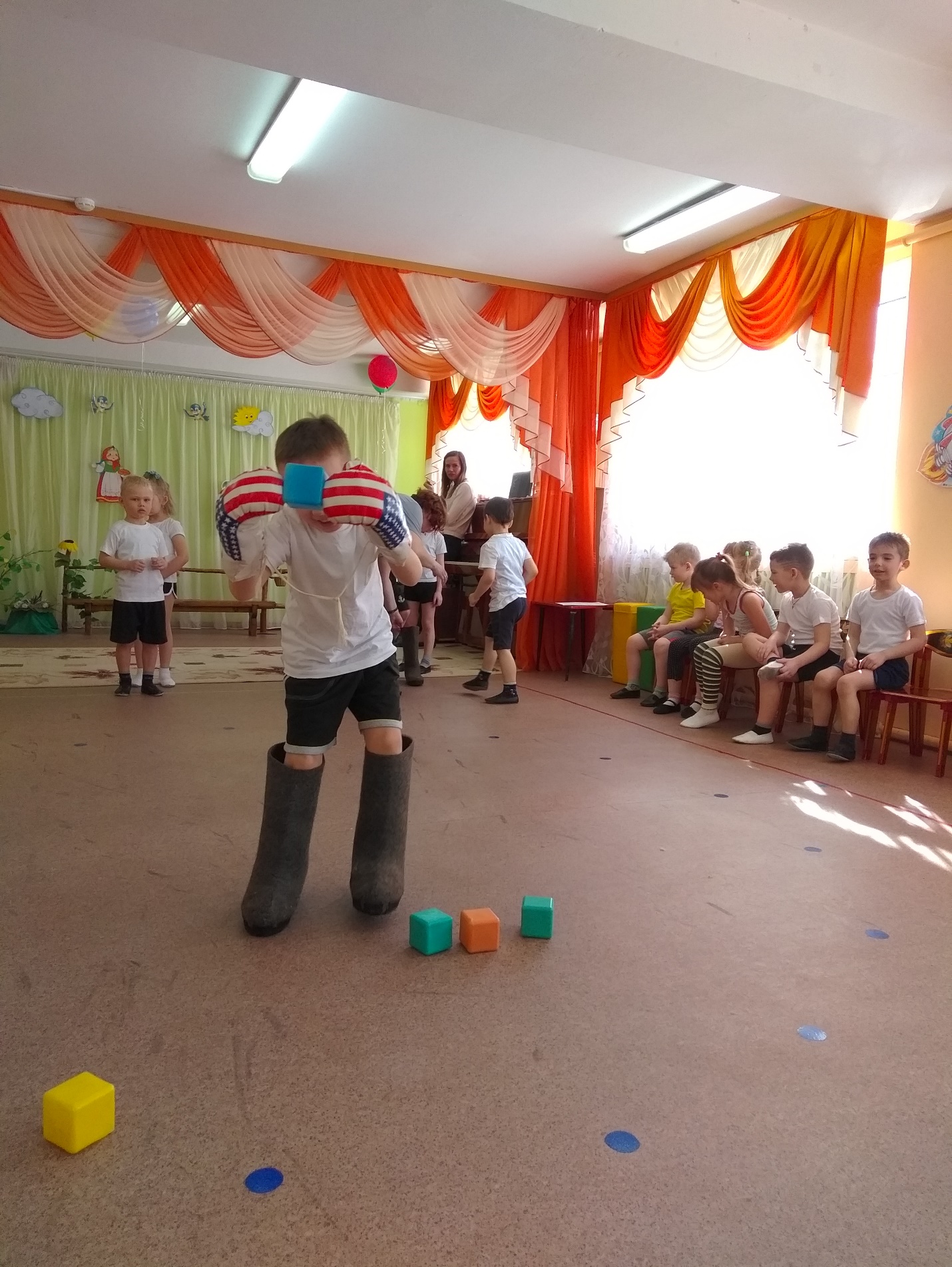 Заключительной эстафетой стала – «На орбите». В конце соревнований подвели итоги кто победил.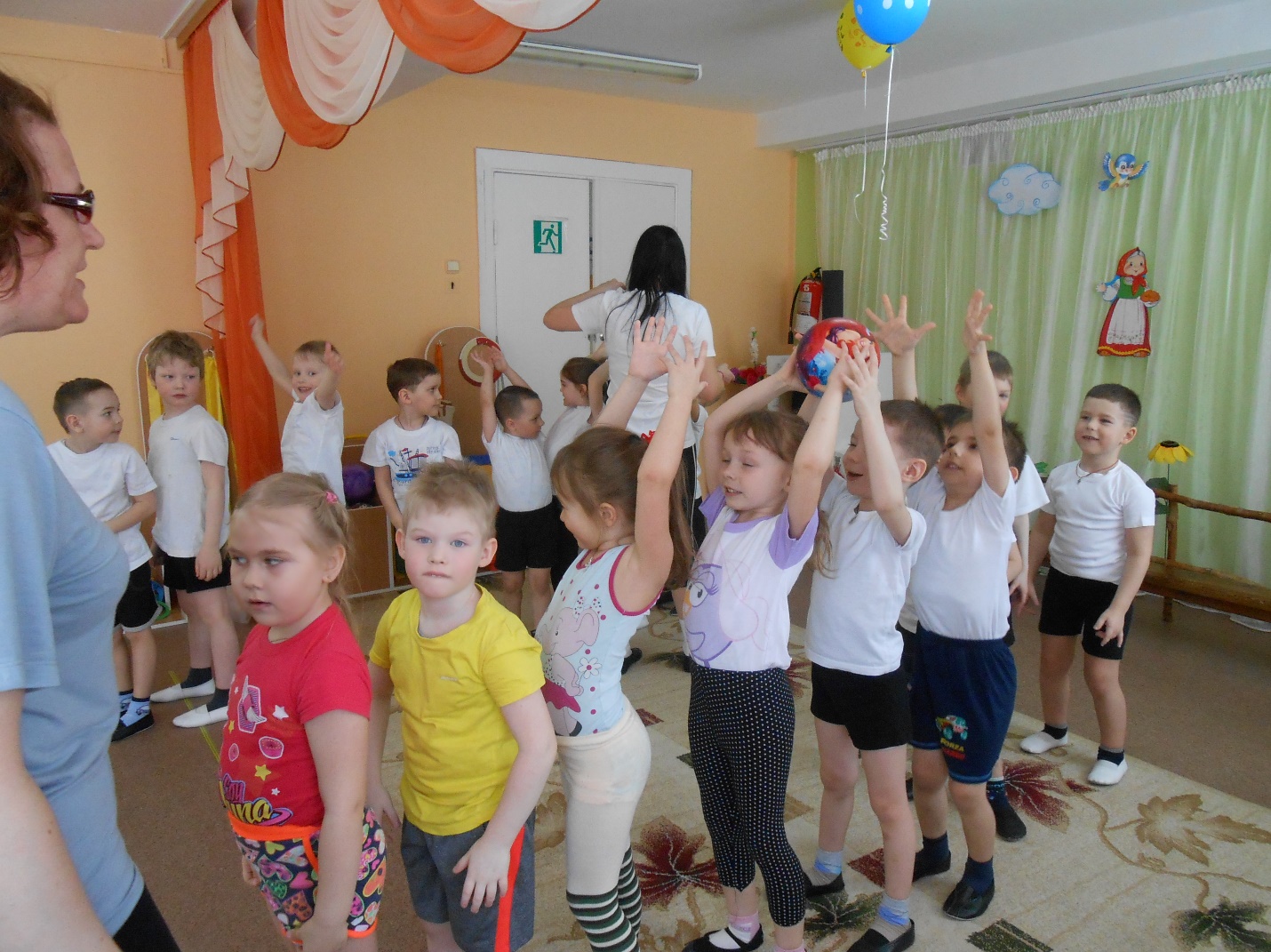 В ходе сложных и трудных испытаний победила команда « Космонавты». Поздравляем!